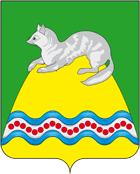 АДМИНИСТРАЦИЯ  КРУТОГОРОВСКОГО СЕЛЬСКОГО   ПОСЕЛЕНИЯСОБОЛЕВСКОГО МУНИЦИПАЛЬНОГО РАЙОНАКАМЧАТСКОГО КРАЯ_____________________________________________________________________ПОСТАНОВЛЕНИЕАДМИНИСТРАЦИИ  КРУТОГОРОВСКОГО СЕЛЬСКОГО ПОСЕЛЕНИЯ от « 20» февраля    года № 12п. Крутогоровский, Соболевский район  В целях актуализации краткосрочного плана проведения работ по капитальному ремонту, в соответствии с Постановлением Правительства Камчатского края от 19.06.2014г. № 261 «О порядке утверждения краткосрочных планов, реализации региональной программы капитального ремонта многоквартирных домов», Устава Крутогоровского сельского поселенияАДМИНИСТРАЦИЯ  ПОСТАНОВЛЯЕТ:            1.Внести изменение в  постановление администрации  Крутогоровского сельского поселения № 69 от 25 декабря 2017 года « Об утверждении порядка разработки и утверждения краткосрочных планов реализации региональной программы капитального ремонта общего имущества в многоквартирных домах в Крутогоровском сельском поселении Соболевского муниципального района. 2.  Утвердить перечень многоквартирных домов, включенных в краткосрочный план, реализации региональной программы капитального ремонта общего имущества многоквартирных домов в Камчатском крае на 2014-2043 годы по Крутогоровскому сельскому поселению на 2017 - 2019 годы, согласно приложению 1.           2. Утвердить Реестр многоквартирных домов,  включенных в краткосрочный план, реализации региональной программы капитального ремонта общего имущества многоквартирных домов в Камчатском крае на 2014-2043 годы по видам ремонта  по Крутогоровскому сельскому поселению на 2017 - 2019 годы,  согласно приложению 2.        3. Утвердить планируемые показатели выполнения краткосрочного плана реализации региональной программы капитального ремонта общего имущества многоквартирных домов в Камчатском крае на 2014-2043 годы по Крутогоровскому сельскому поселению на 2018 - 2020 годы согласно приложению 3.         4. Постановление  опубликовать (обнародовать) в установленном порядке  и разместить на официальном сайте Устьевого сельского поселения.            3. Настоящее постановление вступает в силу после его официального опубликования (обнародования) и распространяется на правоотношения, возникшие с 07.07.2014г. Глава администрацииКрутогоровского сельского  поселения                                                      Г.Н.  ОвчаренкоО внесении изменений в Постановление Администрации Крутогоровского сельского поселения от 25 декабря 2017 года № 69 «Об утверждении краткосрочного плана реализации Региональной программы капитального ремонта общего имущества собственников помещений в многоквартирных домах, расположенных на территории Крутогоровского сельского поселения Соболевского муниципального района Камчатского края, на 2017 -2019 годы»